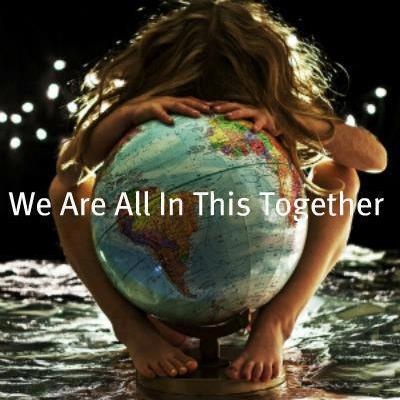 first parish, hingham    old ship churchChildren’s Religious Education program	Registration Form 2017-2018Old Ship Religious Education Mission StatementOur program creates a meaningful community that values individuals and awakens their sense of wonder, reverence, and self-awareness through fellowship, worship, education, and service. In fulfillment of this mission, the R.E. program: Welcomes and accepts all children and Youth, and values the gifts they bring and the people they are. Builds community by celebrating life’s journey, milestones and intergenerational connections. Nurtures spiritual growth and development by fostering the free and responsible search for (life) meaning and individual truth. Awakens, through ritual, word, song, art and movement, the mystery of living, the reverence for and awe of life. Fosters our children’s U.U. identity by teaching them about our principles and sources, heritage, and traditions. Promotes commitment to justice and ecological sustainability in the world through education, service and social action. The annual registration fee is $35 per child or adult / $100 maximum per family.Please return this form and a check payable to First Parish R.E. to church office. Fee waivers are available; if for any reason you are not able to pay all or any portion of the fee, please do not hesitate to speak with the minister, Rev. Ken Read-Brown, or the Director of Religious Education, Beverly Tricco.We are a co-operative church school.Parent /Guardian Participation:In keeping with our mission, all parents whose child(ren) have been enrolled in any Religious Education (R.E. program for more than one year are asked to co-teach one Sunday school session OR support  the program in other ways. This is an important task and one for which we continually need assistance, but it is NOT the o9nly way you can contribute your time and talents to the program.Please talk to the Director of Religious Education, Beverly Tricco, or any member of the Religious Education committees to discuss the details…Service to youth is the rent we pay for the space we occupy on earth – Jane Deeter RippinDespite the registration fee for religious education classes, most of the costs of the program, including the Director’s salary, are covered by the church budget.Members, friends, and attenders support the church financially as much as they are able, through the weekly collection and an annual pledge.If you are new to our program we WELCOME you! If you are returning, WELCOME BACK!Kindly tell us about your family with the following information:Child’s name	Date of Birth	Grade entering in Fall	       Allergies, medical conditions, or special needs______________________________________________              _______________________________________________________________________________________             _____________________________________________________________________________________               ______________________________________________________________________________________               ______________________________Snacks that are safe/acceptable for your family:_______________________________________________             _____________________________________Names of Parents or Guardians:__________________________________________________________Street address(es):__________________________________________________________________Phone number(s) Home & Cells_____________________________________________________________________________________________________________________________________________E-mail address(es):__________________________________________________ _________________We welcome your input. Please let us know about your child’s interests, temperament, and effective ways to redirect them or comfort them… and ANY special needs or learning styles.We intentionally strive to protect your child’s physical, emotional and spiritual safety every Sunday morning, and whenever R.E. activities take place.Please tell us about anything that we, as loving community, should be aware of, or sensitive to, with regard to your child. Please indicate which child is being reference. Use an extra sheet of paper if needed.________________________________________________________________________________________________________________________________________________________________________The above named children have my consent to participate in the Religious Education program at Old Ship Church for the year__________________. Parent/Guardian____________________________________________________date______________Picture/Video PublicationOn occasion we take pictures or videos of R.E. events.  We occasionally post them on our bulletin boards, in our newsletter, on our website, and on Facebook. Children will not be identified by name without separate, special permission. Please sign below if you give permission for us to use (un-named) photos containing your children.(OK on bulletin boards)______________________________________________date________________(OK on newsletter)_________________________________________________date________________(OK on Facebook/website)____________________________________________date________________